Le texte documentaire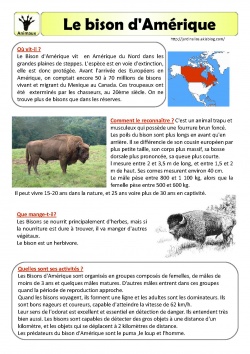 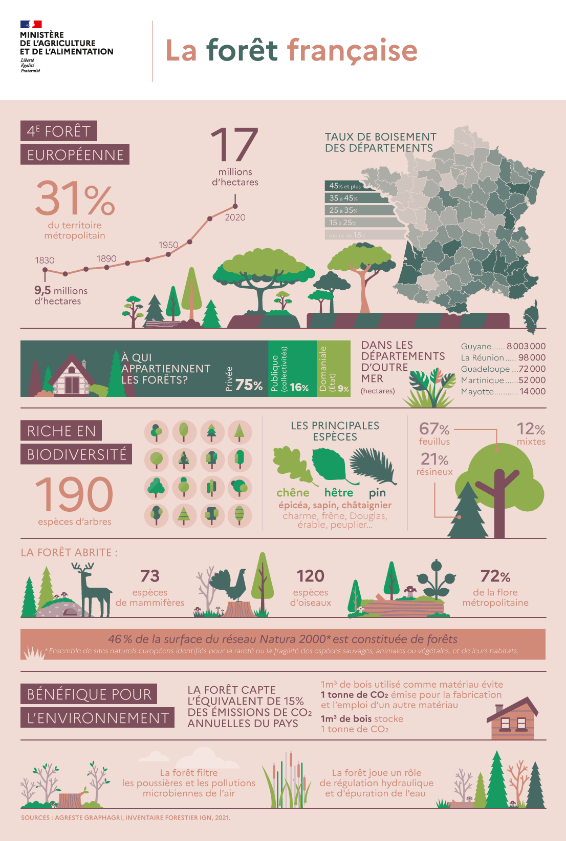 Plan de séquenceL1 fr	Dossier élève p.1 + début p.2 (choix articles)	plénum	45’	sem. 23L2 fr	Dossier élève p.2 fin + mise en commun	2 / plénum	45’	sem. 23L3 fr	Lire les 3 textes docs IAM Mp. 42 + 43, 44 + 45, 47, 48	1	30’	sem. 24L3 fr	Répondre aux questions 2 à 7 IAM Mp. 42	plénum	15’	sem. 24L4 fr	IAM Cp.17 (ex 2 à 4) + IAM Cp.18 (ex 1 +2) / corr	2 / plénum	25’	sem. 24L4 fr	IAM Mp.46	plénum	20’	sem. 24L5 h-g	Grille éva + dossier élève p.3 exp. / n° 1 + 2	plénum / 3-4	45’	sem. 24L6 fr	IAM Mp.50	plénum	30’	sem. 25D h-g	Devoirs : dossier élève p.3 n° 3	1	60’	sem. 25L7 h-g	dossier élève p.3 n° 4 + 5	3-4	45’	sem. 25D h-g	Devoirs : dossier élève p.3 n° 6	1	15’	sem. 26L8 h-g	dossier élève p.3 n° 7	3-4	20’	sem. 26L9 fr	dossier élève p.3 n° 8	1	45’	sem. 27L10 fr	dossier élève p.3 n° 9 + 10	3-4	45’	sem. 27Le texte documentaire – qu’est-ce que c’est ?Où trouve-t-on des textes documentaires ?Ce qui aide à la compréhensionInfographie ou texte documentaire ?Les deux sont des formes de textes explicatifs. Une infographie est plus basée sur des images légendées alors que le corps principal d’un texte documentaire est un texte, illustré par des images.Dans les magazines proposés, repérez 1 infographie et 1 texte documentaire. Lisez-les, expliquez en quelques mots ce dont il s’agit et faites la liste des avantages et inconvénients de chacun.Thème de l’infographie :		Ce que j’ai appris :		Thème du texte documentaire :		Ce que j’ai appris :		S’organiser pour produire un texte documentaireOrdre	Nos questions / chapitres	Qui cherche ?Ce qui manque		Qui cherche ?MaquetteLe texte documentaire – qu’est-ce que c’est ?Un texte documentaire donne des informations et des explications. Il donne des informations vraies. Un texte documentaire sert à apprendre des choses.Ce qui aide à la compréhensionDes images, photos, schémas légendésDes exemplesUne ligne du tempsDes mots-clés en grasUne structuration du texte (chapitres, titres, etc)Un vocabulaire précis en lien avec le thèmeavantagesinconvénientsinfographietexte documentairePoser les questions auxquelles on veut répondre, prévoir des chapitres.Ensemble30’écoleSe répartir le travail, les chapitres, informations à chercher.
Créer un doc (1page par élève) et le partager.Ensemble10’ÉcoleRécolter un maximum d’informations sur le thème (diverses sources vérifiées).Individuel60’MaisonOrganiser les informations selon les questions, organiser les chapitres (év. adapter la structure initialement prévue).Ensemble20’ÉcoleSe demander ce qui manque comme information dans chaque chapitre, chercher les réponses et les ajouter au plan.Ensemble25’ÉcoleChercher des images / photos / schémas pour illustrer les informations données et les légender
Attention ! Partir de l’information et chercher une image illustrative, pas l’inverse).Individuel15’MaisonPrévoir une maquette du texte documentaire.Ensemble20’ÉcoleRédiger le texte et les légendes.Individuel45’MaisonRelire et vérifier le contenu (est-ce clair, complet et compréhensible ?), la structure (chapitres logiques, titre, chapeau, texte, illustrations), l’orthographe (utiliser des références), la mise en page (lisible, cohérente, uniforme).Individuel20’ÉcoleFaire les corrections et dernières adaptations.Ensemble20’École